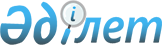 Об установлении стоимости разовых талонов и размера единых ставок фиксированного налога
					
			Утративший силу
			
			
		
					Решение 21 сессии Саранского городского маслихата Карагандинской области от 22 декабря 2009 года N 371. Зарегистрировано управлением юстиции города Сарани Карагандинской области 28 декабря 2009 года N 8-7-97. Утратило силу решением 32 сессии Саранского городского маслихата Карагандинской области от 23 декабря 2010 года N 518      Сноска. Утратило силу решением 32 сессии Саранского городского маслихата Карагандинской области от 23.12.2010 N 518.

      В соответствии с Кодексом Республики Казахстан от 10 декабря 2008 года "О налогах и других обязательных платежах в бюджет" (Налоговый кодекс), Законом Республики Казахстан от 23 января 2001 года "О местном государственном управлении и самоуправлении в Республике Казахстан" Саранский городской маслихат РЕШИЛ:



      1. Установить стоимость разовых талонов на территории города Сарани и поселка Актас на отдельные виды предпринимательской деятельности, носящие эпизодический характер, согласно приложениям 1, 2.



      2. Установить размеры ставок фиксированного налога на единицу объекта налогообложения, расположенных в городе Сарани и поселке Актас, согласно приложения 3.



      3. В связи принятием данного решения, признать утратившими силу  решение 10 сессии Саранского городского маслихата от 19 декабря 2008 года (регистрационный номер в Реестре государственной регистрации нормативных правовых актов 8–7–76 от 19 января 2009 года, опубликовано в газете "Ваша газета" N 4 от 24 января 2009 года) N 198 "Об установлении стоимости разовых талонов и размера единых ставок фиксированного суммарного налога на отдельные виды деятельности на 2009 год", решение 13 сессии Саранского городского маслихата от 26 февраля 2009 года (регистрационный номер в Реестре государственной регистрации нормативных правовых актов 8–7–82 от 8 апреля 2009 года, опубликовано в газете "Ваша газета" N 16 от 17 апреля 2009 года) N 227 "О внесении изменений в решение 10 сессии Саранского городского маслихата от 19 декабря 2008 года N 198 "Об установлении стоимости разовых талонов и размера единых ставок фиксированного суммарного налога на отдельные виды деятельности на 2009 год".



      4. Настоящее решение вступает в силу после государственной регистрации в органах юстиции, вводится в действие по истечению десяти календарных дней после его официального опубликования.      Председатель сессии                        К. Сатова      Секретарь маслихата                        Р. Бекбанов

Приложение 1

к решению 21 сессии

Саранского городского маслихата

от 22 декабря 2009 года N 371 

Стоимость разовых талонов для физических лиц, деятельность которых носит эпизодический характер (за исключением деятельности, осуществляемой в стационарных помещениях)*      * Размеры стоимости разовых талонов для физических лиц, деятельность которых носит эпизодический характер (за исключением деятельности, осуществляемой в стационарных помещениях) установленные на единицу налогообложения в день.

Приложение 2

к решению 21 сессии

Саранского городского маслихата

от 22 декабря 2009 года N 371 

Стоимость разовых талонов для физических лиц, индивидуальных предпринимателей и юридических лиц, осуществляющих деятельность по реализации товаров, выполнению работ, оказанию услуг на рынках, за исключением реализации в киосках, стационарных помещениях (изолированных блоках) на территории рынка*      *Размеры стоимости разовых талонов фиксированного налога установлены на единицу объекта налогообложения в день.

Приложение 3

к решению 21 сессии

Саранского городского маслихата

от 22 декабря 2009 года N 371 

Размеры базовых ставок фиксированного налога на единицу объекта налогообложения на отдельные виды деятельности
					© 2012. РГП на ПХВ «Институт законодательства и правовой информации Республики Казахстан» Министерства юстиции Республики Казахстан
				NВиды предпринимательской деятельностиСтоимость разового талона за один день в тенге1.Реализация газет и журналов1272.Реализация семян, а также посадочного материала (саженцы, рассада)1703.Реализация бахчевых культур1844.Реализация живых цветов, выращенных на дачных и придомовых участках1705.Реализация продуктов подсобного сельского хозяйства, садоводства, огородничества и дачных участков, кормов для животных и птиц, веников, метел, лесных ягод, меда, грибов и рыбы856.Услуги владельцев личных тракторов по обработке земельных участков3397.Выпас домашних животных и птиц71Наименование рынкаВид торгового местаПлощадь в квадратных метрахСтавка сбора за 1 квадратный метр в тенгеРынки города Сарани и поселка АктасПрилавок для торговли промышленными товарами3,257Прилавок для торговли продовольственными товарами2,828Прилавок для реализации мяса2,842Прилавок для реализации молока и молочных продуктов1,528Прилавок для реализации плодоовощной продукции собственного производства1,021Реализация товаров с лотков, с «рук»1,021Реализация товаров с машин1235NНаименование объекта налогообложенияРазмеры базовых ставок фиксированного налога (в месячных расчетных показателях)1.Игровой автомат без денежного выигрыша, предназначенный для проведения игры с одним игроком62.Игровой автомат без денежного выигрыша, предназначенный для проведения игры с участием более одного игрока93.Персональный компьютер, используемый для проведения игры24.Игровая дорожка445.Бильярдный стол76.Карт6